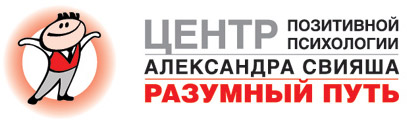                ВЕБИНАРТайный код ПодсознанияКак настроить канал связи с Подсознанием		ТРЕНЕР МАРИЯ РАЗБАШЗанятие 1 Запишите, что Вы хотите получить в результате занятий1234567ФУНКЦИИ ПОДСОЗНАНИЯСохранениепозитивной информациинегативных программ, страхов, фобий, причин болезней, подавленные желания генетической памятиэмоциональная памятьЗащитаот стрессовнеприятных воспоминанийПоддержка  и управление поведениемресурсного состояния – наша творческая  часть.10% - сознание90% - скрыто в ПодсознанииЧТО МЕШАЕТ РАБОТЕ С ПОДСОЗНАНИЕМ?Эмоциональные блокиСомнения Любые эмоцииРазум и логикаИдеализация цели – избыточная значимостьНапряжение в теле________________________________________________________________________________________________________________________________________________________________________СПОСОБЫ ОСТАНОВКИ БЕГА МЫСЛЕЙ                 (СЛОВОМЕШАЛКИ)Метод вытеснения мыслей ( молитва, мантры, медитация)Метод концентрации  внимания на объекте ( точка, дыхание, счет, пульс) Метод использования  мыслеобразов ( стирать с доски, заливать вязкой жидкостью, засыпать песком,  убирать облака, «Камешки», «Аквариум», «Пустая комната».Интенсивное дыханиеПРАКТИЧЕСКИЕ ЗАДАНИЯ Нарисовать плакат:МОЕ ПОДСОЗНАНИЕ – ЭТО МОЩНЫЙ ИСТОЧНИК ИНФОРМАЦИИ, В КОТОРОЙ ЕСТЬ ОТВЕТЫ НА ВСЕ ВОПРОСЫ, КОТОРЫЕ Я ЕМУ ЗАДАЮРазвернутая формула Прощения ПодсознанияЯ прошу прощения у своего Подсознания за то, что:- игнорировала его.- не прислушивалась к его советам.- не верила ему.- не ценила его советы.- не обращала внимания на его подсказки.- не придавала большого значения его советам.- не верила в его существование.- не верила в то, что оно может мне помочь.- сомневалась в нем и его ответахЯ прощаю свое Подсознание за то, что:- оно не вошло ко мне в доверие.- оно позволило мне не принимать его советов.- оно отступило от меня со своими советами.- оно не настойчиво пробивалось ко мне.- оно не очень внятно и понятно давало мне свои советы.- оно не было настойчиво в своих советах.- оно не остановило меня от совершения ошибок.- оно не смогло достучаться до меня.Я забираю энергию из воспоминаний о том, как:- не обращала внимания на подсказки подсознания о том,  чего не надо было делать- была уверенна в том, что надо делать не так как оно подсказывало…..- не правильно приняла решение по поводу своих отношений…..- сожалела, что проигнорировала советы подсознания не работать с этим человеком- ругала себя, не приняв подсказки своего подсознания, при принятии важного решения….- не прислушалась к советам подсознания Я полностью стираю воспоминания о том:- как позволяла себе игнорировать подсказки своего Подсознания.- что интуитивно знала, что решение не верно, а принимала его.- как после неудач ругала себя за то, что не прислушалась к своему Подсознанию.- как глупо вела себя, не доверяя своему Подсознанию.- как обидно было осознавать, что знала правильное решение, а не приняла его из-за его нелогичности.- как я задавливала в себе советы Подсознания, считая это бредомВпредь я выбираюВпредь я с любовью и благодарностью принимаю советы моего Подсознания.Впредь я эффективно использую подсказки моего Подсознания.Впредь я полностью доверяю своему Подсознанию.Впредь я позволяю своему Подсознанию принимать активное участие в моей Жизни.Впредь я ценю, уважаю и люблю свое Подсознание.Позитивный настрой на работу с ПодсознаниемЗагрузить с дыханием следующие установки:1. Я с любовью и благодарностью принимаю советы моего Подсознания.2. Я эффективно использую подсказки моего Подсознания.3. Я полностью доверяю своему Подсознанию.4. Я позволяю своему Подсознанию принимать активное участие в моей Жизни.5 Я ценю, уважаю и люблю свое Подсознание.6. Я  легко управляю Диалогом со своим ПодсознаниемКАК МОГУТ ЗВУЧАТЬ ОТВЕТЫ ПОДСОЗНАНИЯЗрительный канал: образы, картинки, цветовые образыНадписи:  ДА или НЕТ    3.  Кинестетические реакции: тепло, холод, мышечная реакция и др.    4. Движение головы    5.  Аудиальный канал    6. Пальцевой метод    7. _________________________________МЕТОДЫ РАБОТЫ С ПОДСОЗНАНИЕМКак  можно обращаться к моему подсознанию?______________________________________________________________________________________________________________________________________________________________________________________________________Как я буду получать ответ «ДА»? __________________________________________________________________________________________________________________________________________________________________________________________________________________________________________________________________________________________________________________________________________Как я буду получать ответ «НЕТ»? ____________________________________________________________________________________________________________________________________________________________________________________________________________________________________________________________________________________________________________ЭТАПЫ ДИАЛОГА С ПОДСОЗНАНИЕМУстановление тишины в головеСоздание сигнальной системы    «Да – нет»Установление расширенного диалога с ПодсознаниемВыход БЛАГОДАРНОСТЬ ЗА ДИАЛОГВопросы для диалога с ПОДСОЗНАНИЕМ.-_____________________________________________________________________________________________________________________________________________________________________Покажись мне, пожалуйста!_____________________________________________________________________________________________________________________________________________________________________Есть ли у тебя имя?_____________________________________________________________________________________________________________________________________________________________________Как к тебе обращаться?_____________________________________________________________________________________________________________________________________________________________________ Какой вид отдыха тебе нравится? _____________________________________________________________________________________________________________________________________________________________________Какая музыка тебе нравится?_____________________________________________________________________________________________________________________________________________________________________В какое время лучше общаться с тобой?_____________________________________________________________________________________________________________________________________________________________________Как лучше выходить на контакт с тобой? _____________________________________________________________________________________________________________________________________________________________________Практическое задание на домСделать эффективное прощение Подсознания- 3 разаТренировка остановки бега мыслей – 5 мин в деньРабота по удержанию зрительных образов- 5 мин в день    4. Поработать с вопросами к своему Подсознанию